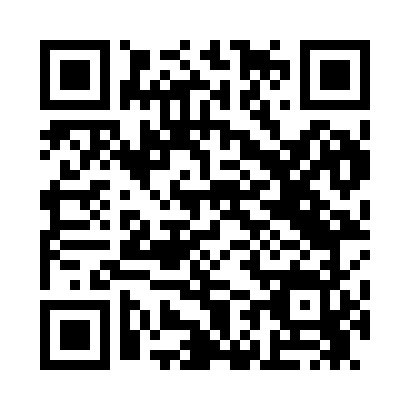 Prayer times for Nash Mill, Virginia, USAMon 1 Jul 2024 - Wed 31 Jul 2024High Latitude Method: Angle Based RulePrayer Calculation Method: Islamic Society of North AmericaAsar Calculation Method: ShafiPrayer times provided by https://www.salahtimes.comDateDayFajrSunriseDhuhrAsrMaghribIsha1Mon4:516:201:385:298:5710:252Tue4:526:201:395:308:5710:253Wed4:526:211:395:308:5610:254Thu4:536:211:395:308:5610:255Fri4:546:221:395:308:5610:246Sat4:546:221:395:308:5610:247Sun4:556:231:395:308:5610:238Mon4:566:241:405:308:5510:239Tue4:576:241:405:308:5510:2210Wed4:586:251:405:318:5510:2211Thu4:586:251:405:318:5410:2112Fri4:596:261:405:318:5410:2013Sat5:006:271:405:318:5310:2014Sun5:016:271:405:318:5310:1915Mon5:026:281:405:318:5210:1816Tue5:036:291:415:318:5210:1817Wed5:046:291:415:318:5110:1718Thu5:056:301:415:318:5110:1619Fri5:066:311:415:318:5010:1520Sat5:076:321:415:318:5010:1421Sun5:086:321:415:318:4910:1322Mon5:096:331:415:318:4810:1223Tue5:106:341:415:308:4810:1124Wed5:116:351:415:308:4710:1025Thu5:126:351:415:308:4610:0926Fri5:136:361:415:308:4510:0827Sat5:146:371:415:308:4410:0728Sun5:156:381:415:308:4410:0629Mon5:166:391:415:308:4310:0530Tue5:176:391:415:298:4210:0431Wed5:186:401:415:298:4110:02